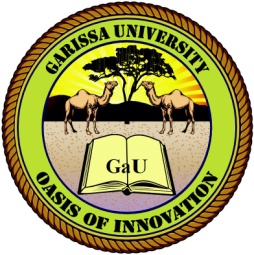 GARISSA UNIVERSITY UNIVERSITY EXAMINATION 2017/2018 ACADEMIC YEAR FOURTHIRD TRIMESTER EXAMINATIONSCHOOL OF BUSINESS AND ECONOMICS FOR THE DEGREE OF BACHELOR OF BUSINESS MANAGEMENTCOURSE CODE: BBM 414 COURSE TITLE: INVESTMENT AND PORTFOLIO MANAGEMENTEXAMINATION DURATION: 3 HOURSDATE: 08/08/18		                               TIME: 2.00-5.00 PMINSTRUCTION TO CANDIDATESAttempt all questions Use sketch diagrams to illustrate your answer whenever necessaryDo not carry mobile phones or any other written materials in examination roomDo not write on this paperThis paper consists of FOUR (4) printed pages               	please turn overQUESTION ONE (COMPULSORY)Evaluate any four assumptions on which the capital asset pricing model (CAPM) is based clearly indicating how far they hold true in practice. 			                                 [5 marks]H ltd has a portfolio of capital projects which yields an average expected rate of return of 15% per annum. This return is subject to risk and this is estimated as a standard deviation of the probabilities of expected returns of 2.5 per cent. The risk free rate of interest is 6% per annum. Three projects have come up for consideration by the board of directors and these are designated as M. N, and O. Details of the estimates made for them appear below. 										Project									M	n	oExpected return							10%	8%	6%Risk(standard deviation of the probability of distribution)		1%	1.2%	2.4%Coefficient of correlation of project returns with portfolio returns 	0.58	0.89	-0.1Required:Using capital asset pricing model (CAPM), advice H ltd.On the project(s) to accept or reject.									                                           [15 marks]QUESTION TWO With the aid of a diagram differentiate between an ‘efficient portfolio and an optimum portfolio’							                                                                                 [6 marks]The investment portfolio of mapeni limited consists of shares in five companies operating in different industries. The risk free rate is 8%. The market returns have the following probability distribution for the next period. Required: Compute the expected return from the market (RM)	                                 [5 marks]Calculate the beta coefficient for the portfolio 		                                 [5 marks]Determine the equation for the security market line 	                                 [4 marks]QUESTIONTHREEDiscuss the conceptual difference between the capital asset pricing model (CAPM) and the arbitrage pricing model (APT). 					                                 [6 marks]An investor has investment funds of sh. 1,000,000. He intends to apportion this fund into two securities. A and B. as follows; sh. 200,000 in security A and sh. 800,000 in security B.The return on each security is dependent on the state of the economy as shown belowState of economy		probability	return on security A	return on security B Boom				0.4			18%			24%Average 			0.5			14%			22%Recession 			0.1			12%			21%Required Expected returns on the portfolio 				                                             [4 marks]Standard deviation of each security 				                                             [4 marks]Correlation coefficient between security A and security B 	                                             [4 marks]Assess the extent of risk diversification through portfolio holdings.                                  [2 marks]QUESTIONFOUREvaluate the usefulness of Altman’s Z-score in predicting bankruptcy.	                     [6 marks]The following statement of financial position and statement of comprehensive income relate to wendani industries limited. The firm share is currently priced at sh. 6.00 per share.Wendani industries limited Statement of financial position as at 31 December 2010.Assets.				Sh.		Liabilities and shareholders’ equity 	sh.Cash				400,000	accounts payable 		5,000,000Accounts receivables		3,000,000	notes payable 			1,000,000Inventories 			4,000,000	total current liabilities 		6,000,000Total current assets		7,400,000	mortgages			4,000,000Premises 			1,000,000	debentures			6,000,000Plant (NBV)			5,000,000	total long-term debt 		10,000,000Equipment (NBV)		8,000,000	preference shares (100,000 shares) 1,000,000Total fixed assets 		14,000,000	ordinary shares (500,000 shares) 1,000,000						Share premium			2,000,000						Retained earnings 		1,400,000						Total shareholders’ equity 	5,400,000Total assets 			21,400,000	Total shareholders’ equity	21,400,000 Wandani industries limited.Comprehensive income for the year ended 31 December 2010. Sh. Sales 									6,000,000Less: cost of sales 							3,500,000Less selling and administrative expenses 				1,000,000Earnings before interest and taxes 					1,500,000Less interest expenses: 							1,100,000Earnings before taxes 							400,000Less taxes (30%)							120,000Net income 								280,000Required Altman’s z-score for wendani industries limited. And interpret it is meaning Hint: Z=1.2x1+1.4x2+3.3x3+0.6x4+0.999x5.			                               [14 marks]QUESTIONFIVECompare and contrast the efficient market hypothesis with the school of thought termed behavioral finance 					                                                                               [10 marks]Behavioral finance points that investors possess information processing errors. Discuss the importance of information processing errors then list and explain four information processing errors. 					                                                                               [10 marks]CompanyAmount invested (sh. Millions) Stock beta coefficient A Ltd.1600.5B Ltd.1202.0C Ltd.804.0D Ltd. 801.0E Ltd. 603.0Market return Probability 100.1120.2130.4160.2170.1